ПОСТАНОВЛЕНИЕ АДМИНИСТРАЦИЯ КАРАГУЗИНСКОГО СЕЛЬСОВЕТА САРАКТАШСКОГО РАЙОНА ОРЕНБУРГСКОЙ ОБЛАСТИП О С Т А Н О В Л Е Н И Е_________________________________________________________________23.03.2020 года                      с. Карагузино	                                   № 15-п. №В соответствии с Федеральным законом от 06.10.2003 № 131-ФЗ «Об общих принципах организации местного самоуправления в Российской Федерации», с пунктом 9.3 части 1 статьи 14 Жилищного кодекса Российской Федерации, статьей 78 Бюджетного кодекса Российской Федерации, Закона Оренбургской области от 12.09.2013	№	1762/539-V-03 «Об организации проведениякапитального ремонта общего имущества в многоквартирных домах, расположенных на территории Оренбургской области», руководствуясь Уставом муниципального образования Карагузинский сельсовет	Саракташского	района,	Советдепутатов муниципального образования Карагузинский сельсовет Саракташского района Оренбургской области: Утвердить Порядок оказания на возвратной и (или) безвозвратной основе за счет средств местного бюджета дополнительной помощи при возникновении неотложной необходимости в проведении капитального ремонта общего имущества в многоквартирных домах, расположенных на территориимуниципального образования  Карагузинский  сельсовет Саракташского района,согласно приложению № 1 . Создать комиссию по принятию решения о предоставлении субсидий избюджета муниципального образования  Карагузинский сельсовет	 Саракташскогорайона на оказание на возвратной и (или) безвозвратной основе за счет средств местного бюджета дополнительной помощи при возникновении неотложной необходимости в проведении капитального ремонта общего имущества в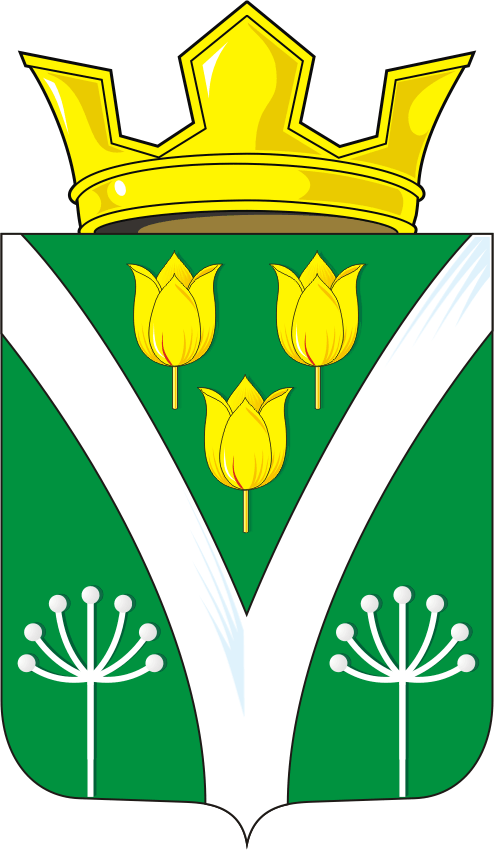 многоквартирных домах, расположенных на территории муниципальногообразования Карагузинский  сельсовет Саракташского района, согласно приложению№2. Утвердить положение о комиссии по принятию решения о предоставлениисубсидий из бюджета муниципального образования Карагузинский  сельсоветСаракташского района на оказание на возвратной и (или) безвозвратной основе за счет средств местного бюджета дополнительной помощи при возникновении неотложной необходимости в проведении капитального ремонта общего имущества в многоквартирных домах, расположенных на территориимуниципального образования Карагузинский сельсовет Саракташского района,согласно приложению № 3. Утвердить перечень случаев оказания на возвратной и (или) безвозвратной основе за счет средств местного бюджета дополнительной помощи при возникновении неотложной необходимости в проведении капитального ремонта общего имущества в многоквартирных домах, расположенных на территориимуниципального образования Карагузинский  сельсовет Саракташского района,согласно приложению № 4. Настоящее постановление вступает в силу после обнародования и подлежит размещению на официальном сайте администрации Саракташского района. Контроль за исполнением настоящего постановления оставляю за собой.Глава сельсовета                             А.Х.БикматовРазослано:	в	дело,	прокурору районаприложение № 1 к постановлению администрации муниципального образования Карагузинский сельсовет от 23.03.2020№15Порядок оказания на возвратной и (или) безвозвратной основе за счет средств местного бюджета дополнительной помощи при возникновении неотложной необходимости в проведении капитального ремонта общегоимущества в многоквартирных домах, расположенных на территории муниципального образования Карагузинский сельсоветОбщие положения Настоящий Порядок устанавливает механизм предоставления муниципальной поддержки на долевое финансирование проведения капитального ремонта общего имущества в многоквартирных домах, расположенных натерритории муниципального образования  Карагузинский  сельсовет привозникновении неотложной необходимости в форме субсидий на финансовое обеспечение затрат (далее -- субсидия). Получателями субсидий являются товарищества собственников жилья, жилищные, жилищно-строительные кооперативы, созданные в соответствии с Жилищным кодексом Российской Федерации, управляющие организации, региональный оператор капитального ремонта многоквартирных домов (далее - получатель субсидий). Целью предоставления субсидии является финансовое обеспечение затрат при проведении капитального ремонта общего имущества в многоквартирных домах при возникновении неотложной необходимости. Главным распорядителем бюджетных средств, осуществляющим предоставление субсидий, является администрация муниципального образованияКарагузинский сельсовет	(далее	-	Администрация).2. Условия и порядок предоставления субсидииL Перечень документов необходимых для получения субсидий: Акт технического состояния многоквартирного дома (далее - МКД), характеризующий состояние МКД на момент обследования, с приложением фотоматериалов. Экспертное заключение специализированной организации о техническом состоянии МКД по результатам инструментального обследования конструктивных элементов и уровне их износа. Получатели субсидий вправе представить дополнительные документы; Архивные материалы, содержащие информацию о МКД; Копию паспорта МКД; Дефектные ведомости, документы о выполненных ремонтных работах, акты аварий; Проектно-сметная документация на проведение работ по капитальному ремонту и заключение экспертизы; Предписания органов государственной жилищной инспекции по Оренбургской области; Иные имеющиеся документы, содержание которых свидетельствует о техническом состоянии МКД. Требования, которым должны соответствовать получатели субсидий:а) отсутствие на первое число месяца, предшествующего месяцу, в котором планируется заключение договора (соглашения) о предоставлении субсидий: процедуры реорганизации, ликвидации, банкротства и не должны иметь ограничения на осуществление хозяйственной деятельности; задолженности по налогам, сборам и иным обязательным платежам перед бюджетом всех уровней, государственными внебюджетными фондами; просроченной задолженности по возврату в бюджет муниципальногообразования Карагузинский сельсовет субсидий предоставленных всоответствии с настоящим Порядком, и иной просроченной задолженности передсоответствующим бюджетом муниципального образования  Карагузинский сельсовет;б) получатели субсидий не должны:“ являться иностранными юридическими лицами, а также российскими юридическими лицами, в уставном (складочном) капитале которых доля участия иностранных юридических лиц, местом регистрации которых является государство или территория, включенные в утверждаемый Министерством финансов Российской Федерации перечень государств и территорий, пред оставляющих льготный налоговый режим налогообложения и (или) не предусматривающих раскрытия и предоставления информации при проведении финансовых операций (оффшорные зоны) в отношении таких юридических лиц, в совокупности превышает 50 процентов; получатели субсидий не должны получать средства местного бюджета в соответствий с иными нормативными правовыми актами на цели указанные в пункте 1.3 настоящего Порядка. Порядок и сроки рассмотрения документов, указанные в пунктах 2.1. инастоящего Порядка: Получатель субсидий представляет комиссии по принятию решения о предоставлении субсидии из бюджета муниципального образования Карагузинский сельсовет	на	проведение	капитального ремонтаобщего имущества в многоквартирных домах, расположенных на территориимуниципального образования Карагузинский  сельсовет (далее - Комиссия),документы на бумажном носителе лично или посредством почтового отправления. С целью определения неотложной необходимости проведения капитального ремонта общего имущества в МКД комиссия рассматривает представленные документы и возможность выделения денежных средств избюджета муниципального образования Карагузинский  сельсовет дляреализации мероприятий по капитальному ремонту.233, По результатам работы комиссия принимает решение простым большинством голосов присутствующих на заседании из её состава и оформляет протокол в двух экземплярах с указанием соответствующих оснований принятия решения, подписывается членами комиссии в течение пяти рабочих дней со дня заседания комиссии и размещается на официальном сайте администрации муниципального образования (при наличии) в сети Интернет в течение трех рабочих дней. Субсидии предоставляются получателям субсидии на основании соглашения (договора) о предоставлении субсидий на финансовое обеспечение затрат, заключаемого между администрацией и получателем субсидий. Перечисление	субсидий	для	проведения	капитального	ремонтамногоквартирных домов, собственники помещений в которых формируют фонд капитального ремонта на счете регионального оператора: субсидия перечисляется на отдельный банковский счет регионального оператора после заключения соглашения (договора) между администрацией и региональным оператором; в случае выявления фактов нарушения условий, предоставления субсидии, предусмотренных пунктом 23 настоящего Порядка, получатель субсидий производит возврат субсидий в бюджет муниципального образования Карагузинский сельсовет. Перечисление	субсидий	для	проведения	капитального	ремонтамногоквартирных домов, собственники помещений в которых формируют фонд капитального ремонта на специальных счетах: субсидия перечисляется на отдельный банковский счет.В администрацию направляются: уведомление об открытии счета с указанием реквизитов; протокол общего собрания по вопросу проведения капитального ремонта; смета расходов на капитальный ремонт этого дома с учетом перечня работ и	предельной стоимости	услуг и	(или)	работ по	капитальному	ремонту,установленной Правительством Оренбургской области на текущий год; субсидия перечисляется на отдельный банковский счет после заключения соглашения (договора) между администрацией и получателем субсидии; в случае выявления фактов нарушения условий, предоставления субсидии, предусмотренных пунктом 23 настоящего Порядка, получатель субсидий производит возврат субсидий путем перечисления на лицевой счет администрации, открытый в финансовом управлении администрации муниципального образования Карагузинский сельсовет. Размер субсидии составляет не более 10 процентов от предварительной стоимости проведения капитального ремонта в многоквартирном доме, рассчитанной в соответствии с постановлением Правительства Оренбургской области на текущий год. Запрещается приобретение получателями субсидии средств иностранной валюты, за исключением операций, осуществляемых в соответствии с валютнымзаконодательством Российской Федерации при закупке (поставке) высокотехнологичного импортного оборудования, сырья и комплектующих изделий, а также связанных с достижением целей предоставления этих средств иных операций.Основаниями для отказа в предоставлении субсидии являются: не предоставление документов указанных в пункте 2.1; несоответствие получателя субсидии требованиям пункта 2.3 настоящего Порядка; непредставление получателями субсидии, формирующими фонд капитального ремонта на специальных счетах, документов, приведенных в пункте 2.4.2 настоящего Порядка; собственники помещений в многоквартирном доме имеют совокупную задолженность по оплате взносов на капитальный ремонт свыше 50 процентов за весь период.Требование к отчетностиПолучатели субсидий ежеквартально, в срок не позднее последнего рабочего дня месяца, следующего за отчетным кварталом, представляют в администрацию отчет о ходе реализации региональной программы по капитальному ремонту общего имущества в многоквартирных домах, расположенных на территории муниципального образования	сельсовет, по форме согласно приложению к настоящему Порядку или по форме, предусмотренной соглашением (договором), с приложением финансовой отчетности о ходе выполнения работ по капитальному ремонту с копиями первичных бухгалтерских документов (договоры, акты приемки выполненных работ, справки о стоимости выполненных работ, выписки с банковского счета в кредитной организации, платежные поручения и иные документы, связанные с выполнением работ по капитальному ремонту многоквартирных домов).Получатель субсидии несет полную ответственность за недостоверность предоставляемых в администрацию сведений, нарушение условий предоставления субсидии, а также нецелевое использование субсидии в соответствии с законодательством Российской Федерации.Требования об осуществлении контроля за соблюдением условий, целей и порядка предоставления субсидий и ответственности за их нарушения Ответственность за достоверность сведений, предоставленных в отчетах, несет получатель субсидии, Контроль за целевым и эффективным использованием субсидий осуществляет главный распределитель администрации. Субсидия подлежит возврату в бюджет муниципального образования 	сельсовет	в	следующих	случаях: неиспользования субсидии или неполного освоения аккумулированных на отдельном банковском счете денежных средств (при условии завершения ремонтных работ и расчетов с подрядными организациями в полном объеме); нецелевого использования получателем субсидии предоставленных денежных средств, в том числе выявленного по результатам контроля администрации; неисполнения и (или) ненадлежащего исполнения получателем субсидии обязательств, предусмотренных соглашением (договором); выявления факта предоставления недостоверных сведений для получения средств и (или) документов, подтверждающих затраты; реорганизации или банкротства получателя субсидии; нарушения получателем субсидии условий, установленных при ее предоставлении, выявленного по фактам проверок, проведенных администрацией; в иных случаях, предусмотренных действующим законодательством. В случае нецелевого использования субсидий и нарушения условий их предоставления, составляется акт, в котором указываются выявленные нарушения и сроки их устранения, и направляется в течение 7 рабочих дней получателю субсидии, В случае не устранения нарушений в сроки, указанные в акте, принимается решение о возврате субсидии в местный бюджет в установленном порядке. В течение 5 рабочих дней со дня принятия решения, указанное решение направляется получателю субсидии вместе с требованием о возврате субсидии, содержащим сумму, сроки, код бюджетной классификации, реквизиты банковского счета, на который должны быть перечислены средства. Возврат субсидий получателем субсидии производится в течение десяти рабочих дней со дня получения требования в сумме, по реквизитам и коду бюджетной классификации, указанным в требовании. В случае отказа от добровольного возврата либо невозвращения в установленный настоящим Порядком срок, средства предоставленныхсубсидий взыскиваются в судебном порядке в соответствии с действующим законодательством. Разногласия и споры, возникающие в процессе предоставления и использования субсидии, решаются в установленном действующим законодательством порядке.приложениек Порядку оказания на возвратной и (или) безвозвратной основе за счет средств	местного	бюджетадополнительнойвозникновенийнеобходимостикапитальногопомощи	принеотложной
в	проведенииремонта	общегоимущества в	многоквартирных домах,расположенных на территории
муниципального	образованиясельсоветОтчет о ходе реализации региональной программы по капитальному ремонту общего имущества в многоквартирных домах, расположенных натерритории муниципального образования	сельсовет,за квартал годаРуководитель:Бухгалтер:Исполнитель:ФИОФИОФИОПриложение № 2к постановлению администрации муниципального	образования	сельсоветот	№Комиссия по принятию решения о предоставлении субсидий из бюджетамуниципального образования	сельсовет на оказание навозвратной и (или) безвозвратной основе за счет средств местного бюджета дополнительной помощи при возникновении неотложной необходимости в проведении капитального ремонта общего имущества в многоквартирных домах, расположенных на территории муниципального образования	сельсоветПредседатель Комиссии - глава администрации муниципального образования сельсовет	:Заместитель председателя Комиссии 	;Секретарь Комиссии 	;Члены Комиссии- ведущий специалист администрации муниципального образования сельсовет	;- главный специалист отдела ГО и ЧС администрации Саракташского района 	(по	согласованию)- главный архитектор администрации Саракташского района^ (по согласованию)Приложение JV» 3к постановлению администрации муниципального	образования	сельсоветот	№Положение о комиссии по принятию решения о предоставлении субсидий из бюджета муниципального образования	сельсовет на оказание на возвратной и (или) безвозвратной основе за счет средств местного бюджета дополнительной помощи при возникновении неотложной необходимости в проведении капитального ремонта общегоимущества в многоквартирных домах, расположенных на территории муниципального образования	сельсовет1. Общие положенияL Комиссия по принятию решения о предоставлении субсидий из бюджетамуниципального образования 	 сельсовет	на	проведениекапитального ремонта общего имущества в многоквартирных домах,расположенных на территории муниципального образования	сельсовет (далее - комиссия) создается в целях рассмотрения вопросов, связанных с финансовой поддержкой при проведении капитального ремонта общего имущества в многоквартирных домах при возникновении неотложной необходимости.Комиссия в своей деятельности руководствуется Конституцией Российской Федерации, Жилищным кодексом Российской Федерации, иными нормативными правовыми актами Российской Федерации, Оренбургской области,органа местного самоуправления муниципального образования	сельсовет, настоящим Положением.Задачи Основными задачами комиссии являются: Решение вопроса о необходимости предоставлении или об отказе в предоставлении субсидии из бюджета муниципального образования	 сельсовет	на	проведение	капитального	ремонта	общегоимущества в многоквартирных домах, расположенных на территориимуниципального образования 	 сельсовет	(далее - решение ораспределении субсидии). Распределение субсидий по многоквартирным домам, в которых возникла неотложная необходимость проведения капитального ремонта.Организация работы комиссии Работой комиссии руководит её председатель. В случае отсутствия председателя комиссии его функции исполняет заместитель председателя, при отсутствии председателя и заместителя председателя - член комиссии, избираемый из присутствующих на заседании членов комиссии простым большинством голосов. Председатель комиссии: назначает дату, время и место проведения заседаний комиссии; утверждает повестку заседания комиссии; руководит заседанием комиссии;~ подписывает протоколы заседаний комиссии. Секретарь комиссии: организует и координирует текущую деятельность комиссии; информирует членов комиссии о дате, времени, месте и повестке дня заседания комиссии;" оформляет протоколы заседаний комиссии. Члены комиссии имеют право: участвовать в подготовке материалов и вносить предложения по обсуждаемым вопросам; в случае несогласия с принятым решением - высказывать свое мнение в письменной форме по конкретному рассматриваемому вопросу которое приобщается к протоколу заседания комиссии. Заседания комиссии проводятся по мере необходимости. Заседания комиссии считаются правомочными, если на них присутствуют не менее двух третей общего числа членов комиссии, Решение комиссии принимается простым большинством голосов присутствующих на заседании из её состава. При равенстве голосов голос председателя комиссии является решающим. По итогам заседания комиссии составляется протокол с указанием соответствующих оснований принятия решения, подписывается председателем, членами комиссии, присутствующими на заседании, секретарем.приложение 4 к постановлению администрации муниципального образования	сельсоветот	№Перечень случаев оказания на возвратной и (или) безвозвратной основе за счет средств местного бюджета дополнительной помощи при возникновении неотложной необходимости в проведении капитального ремонта общегоимущества в многоквартирных домах, расположенных на территории муниципального образования	сельсовет ремонт внутридомовых инженерных систем электро-, тепло-, газо-, водоснабжения, водоотведения; ремонт крыши, в том числе переустройство невентилируемой крыши на вентилируемую крышу; ремонт подвальных помещений, относящихся к общему имуществу в многоквартирном доме; утепление и ремонт фасада; ремонт фундамента многоквартирного дома.Об утверждение порядка и перечня случаев оказания на возвратной и (или) безвозвратной основе за счет средств местного бюджета дополнительной помощи при возникновении неотложной необходимости в проведении капитального ремонта общего имущества в многоквартирных домах, расположенных на территории муниципального образования Карагузинский сельсовет  Саракташского района Оренбургской области№п/пНаименованиеобъектовНаименованиеподряднойоргаирвад!!иПеречислен 0 средств регионапьномуоператоруФактическаястоимостькапитапьног0 ремонтасогласноисполнительнойдокументацииИспользованосубсидии(фактическиперечисле но средств)Возвратсредст в в местн ыйбюджетОстахоксредствпримеча ние123456789